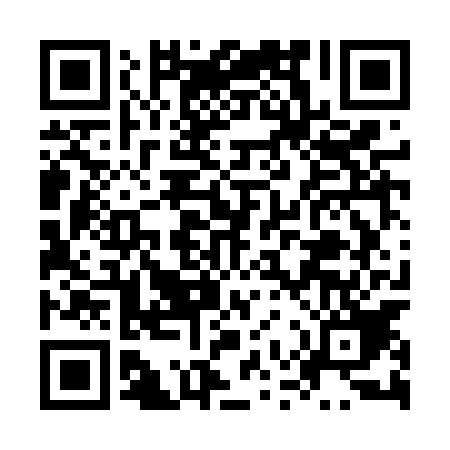 Ramadan times for Sapowice, PolandMon 11 Mar 2024 - Wed 10 Apr 2024High Latitude Method: Angle Based RulePrayer Calculation Method: Muslim World LeagueAsar Calculation Method: HanafiPrayer times provided by https://www.salahtimes.comDateDayFajrSuhurSunriseDhuhrAsrIftarMaghribIsha11Mon4:234:236:1612:033:555:525:527:3912Tue4:204:206:1412:033:575:535:537:4013Wed4:184:186:1212:033:585:555:557:4214Thu4:154:156:0912:034:005:575:577:4415Fri4:134:136:0712:024:015:595:597:4616Sat4:104:106:0512:024:026:006:007:4817Sun4:074:076:0212:024:046:026:027:5018Mon4:054:056:0012:014:056:046:047:5219Tue4:024:025:5812:014:076:066:067:5420Wed4:004:005:5512:014:086:076:077:5621Thu3:573:575:5312:014:096:096:097:5822Fri3:543:545:5112:004:116:116:118:0023Sat3:513:515:4812:004:126:136:138:0324Sun3:493:495:4612:004:146:146:148:0525Mon3:463:465:4411:594:156:166:168:0726Tue3:433:435:4111:594:166:186:188:0927Wed3:403:405:3911:594:186:206:208:1128Thu3:383:385:3711:584:196:216:218:1329Fri3:353:355:3411:584:206:236:238:1530Sat3:323:325:3211:584:216:256:258:1831Sun4:294:296:3012:585:237:277:279:201Mon4:264:266:2712:575:247:287:289:222Tue4:234:236:2512:575:257:307:309:243Wed4:204:206:2312:575:277:327:329:274Thu4:174:176:2012:565:287:337:339:295Fri4:144:146:1812:565:297:357:359:316Sat4:114:116:1612:565:307:377:379:347Sun4:084:086:1312:565:317:397:399:368Mon4:054:056:1112:555:337:407:409:399Tue4:024:026:0912:555:347:427:429:4110Wed3:593:596:0712:555:357:447:449:44